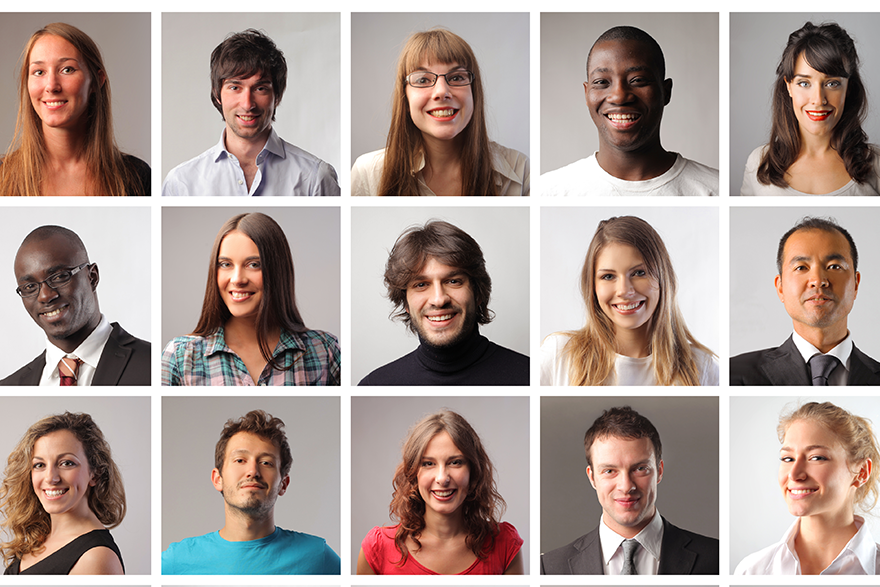 Task 1Watch this video about appearance of some woman: (from 6.59 till 7.54-cut the video)https://www.youtube.com/watch?v=p1pJ8Q1bsrQTask 2Choose if the statement is true or false:1.Is Collin wearing glasses? 2.Pauline is short with dark hair. 3.Pauline is in the restaurant.4.Pauline is 37 years old. 5. Collin is unhappy at the beginning of the video. Task 3Look at the pictures carefully.Choose the right expressions in bold: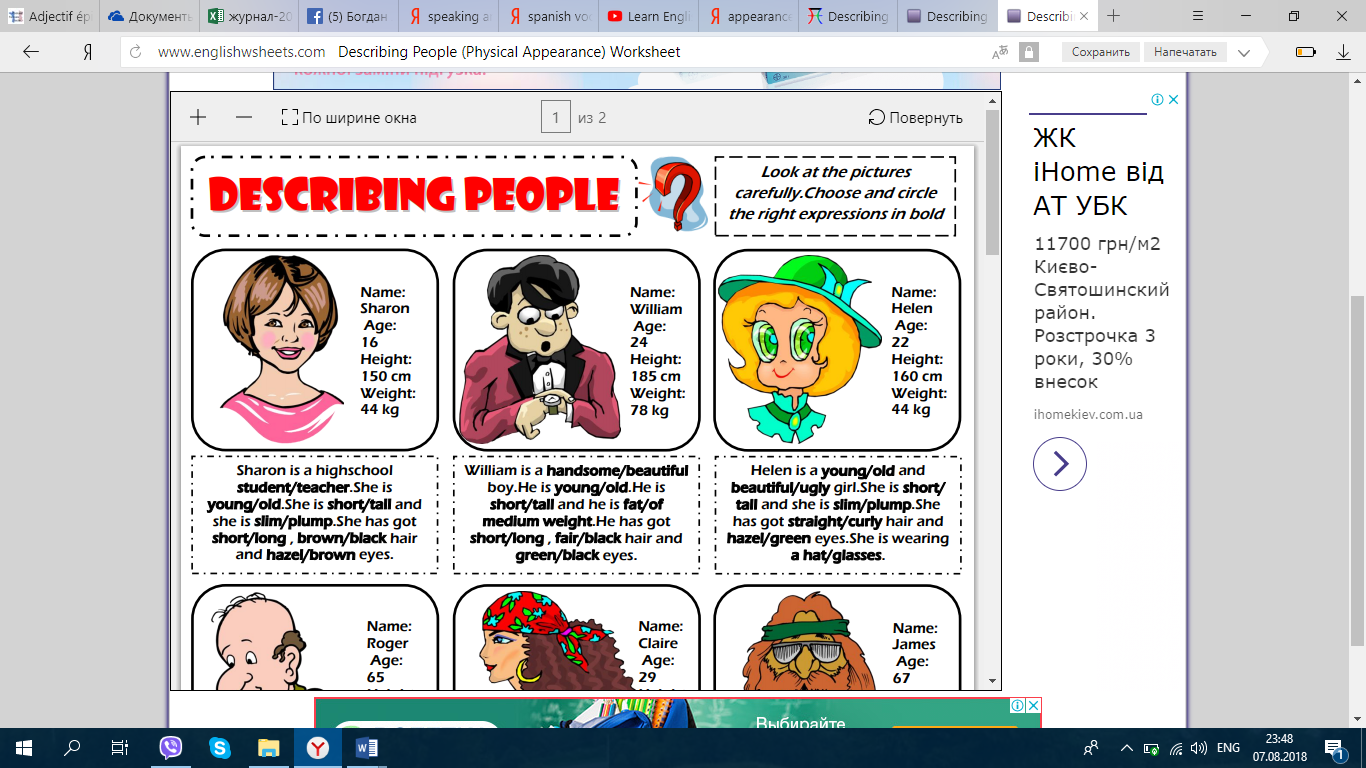 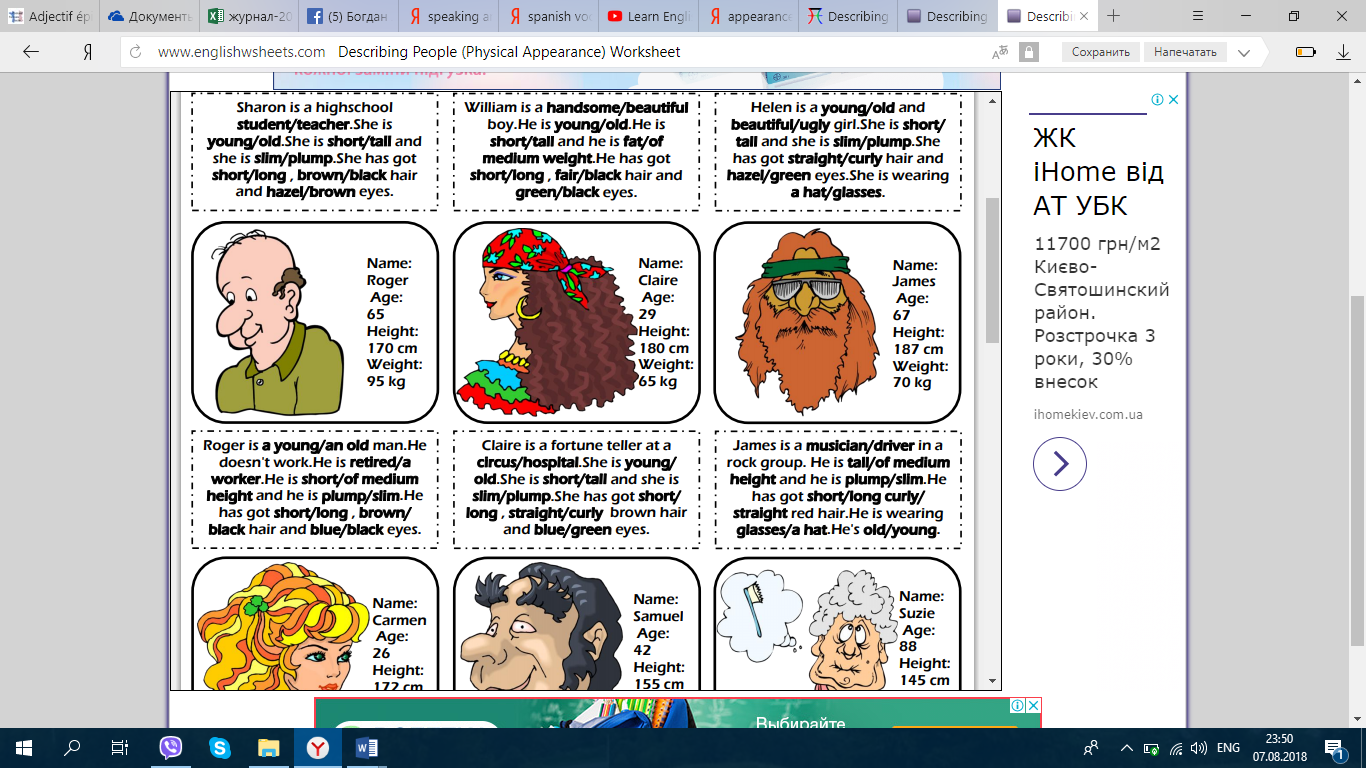 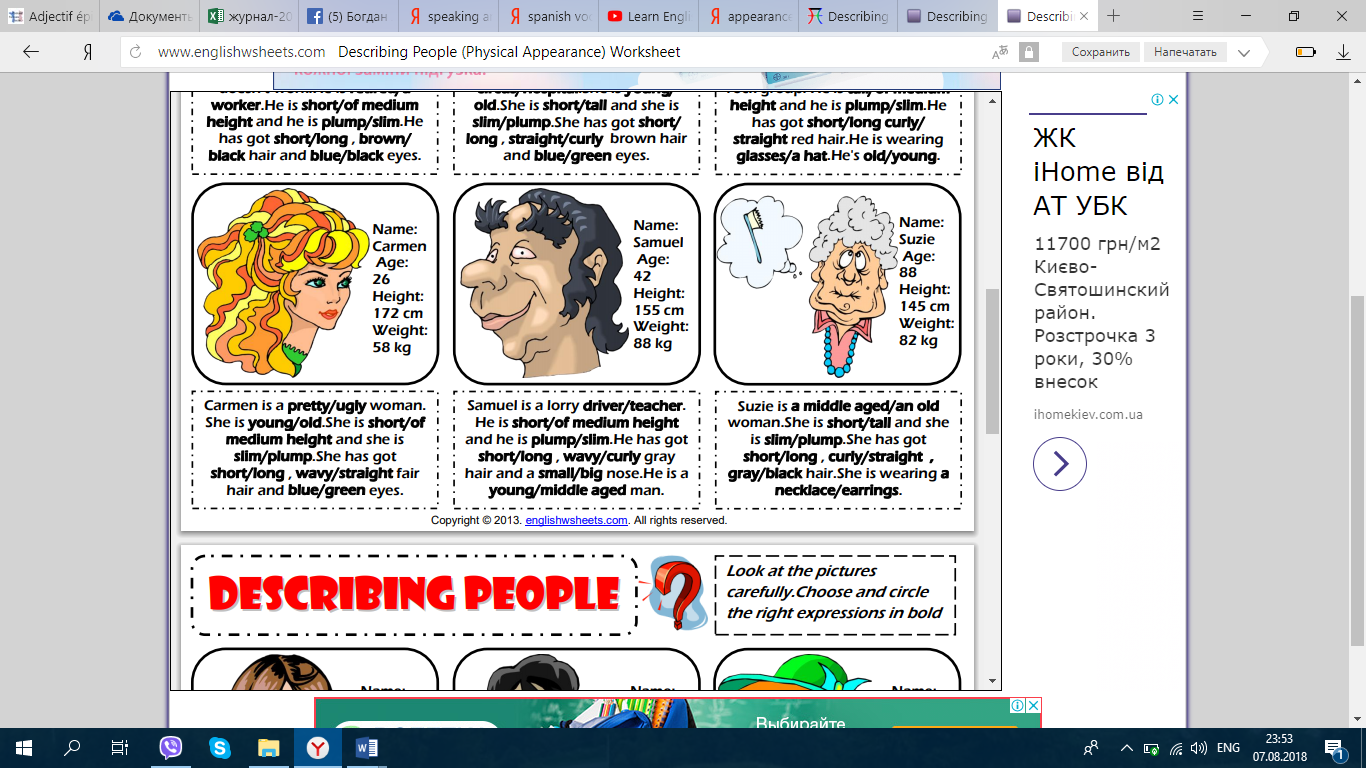 Task 4Answer the following questions:1)	What springs to mind when you hear the word ‘appearances'?2)	What things do you first notice about someone's appearance?3)	How do you think you look today?4)	When is your appearance most important?5)	What do you think when you look at yourself in the mirror?6)	Do you think the expression 'Appearances are deceptive' is true? Why?7)	Do you ever say someone looks good but really they don't?8)	Has your mother ever complained about your appearance?9)	What part of the way you look are you happiest with (and why)?10)	How are people's appearances today different from 100 years ago?ANSWERS        Task 21.Is Collin wearing glasses? T2.Pauline is short with dark hair. F3.Pauline is in the restaurant. T4.Pauline is 37 years old. F5. Collin is unhappy at the beginning of the video. TTask 3 (correct variant is in RED)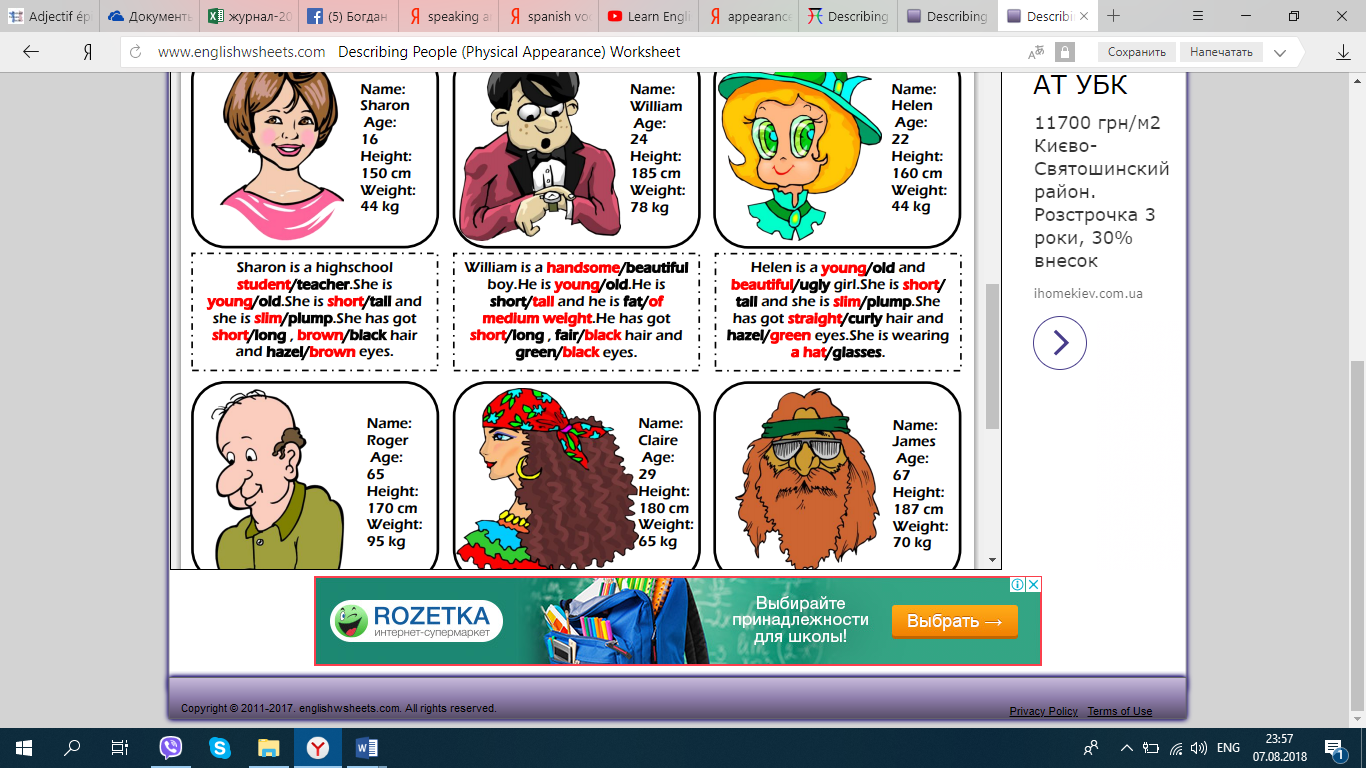 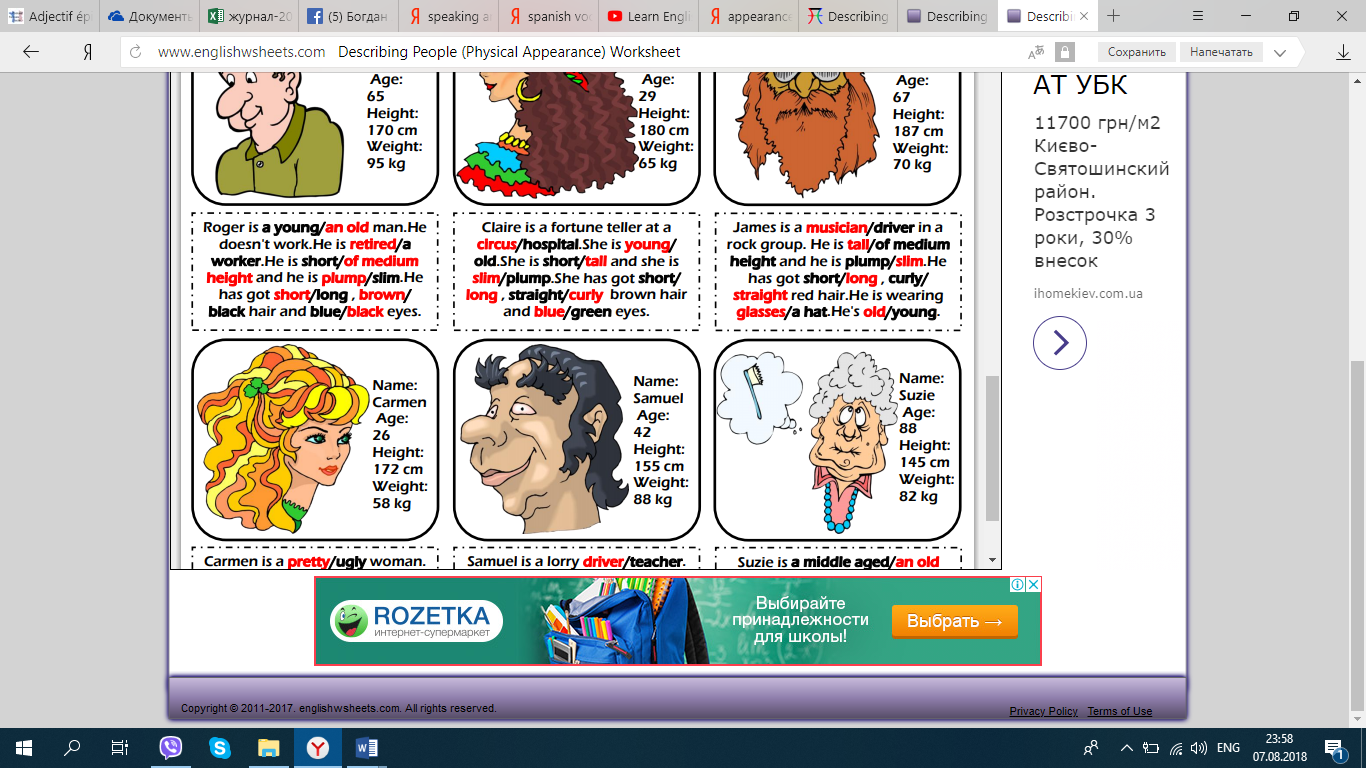 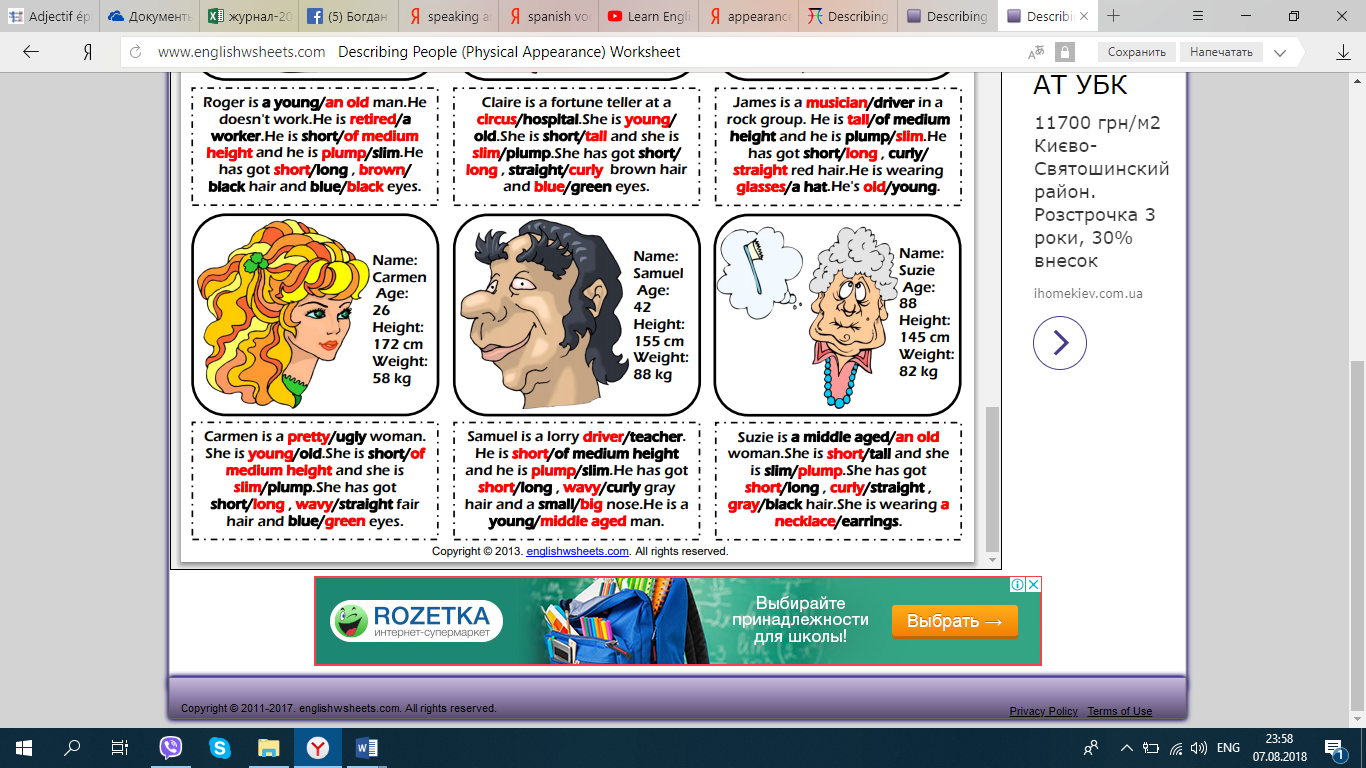 